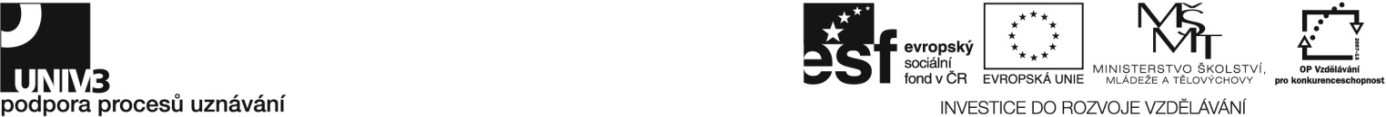 Konkrétní zadání41-044-H Chovatel a ošetřovatel skotuZadání pro účastníky ověřování Ústní zkouška Vysvětlete pojmy a údaje v průvodním listu skotu.Charakterizujte zásady bezpečnosti při práci se zvířaty a vysvětlete nutnost jejich dodržování.Vysvětlete techniku krmení skotu a vyjmenujte kategorie krmiv.Vysvětlete způsoby konzervace pícnin a charakterizujte technologii výroby siláže. Charakterizujte způsoby krmení skotu s ohledem na jejich jednotlivé kategorie.Vysvětlete význam pastvy a charakterizujte jednotlivé systémy pastvy. Popište péči o zdraví skotu, uveďte preventivní opatření a popište prevenci proti zavlečení chorob.Popište povinnosti ošetřovatele při inseminaci.Uveďte délku březosti a způsoby zjišťování gravidity u skotu.Uveďte specifika péče o březí plemenice.Charakterizujte průběh jednotlivých fází porodu. Vysvětlete označení telete po narození a popište péči o něj do šesti hodin po narození.Vysvětlete zásady, které se musí dodržet při vzdušném způsobu odchovu. Popište zařízení nejčastěji používaná pro míchání krmiv.Uveďte zásady bezpečnosti při práci s mechanizačními prostředky.Vysvětlete význam správné péče o dojnici při dojení z hlediska jejího zdravotního stavu a kvality mléka.Charakterizujte ošetření mléka po nadojení až do jeho převzetí odběratelem.Popište vybavení mléčnice.Písemná zkouška Charakterizujte rámcově systémy ustájení pro skot.Popište stroje a zařízení pro krmení a napájení.Popište zásady poskytnutí první pomoci při zranění zvířete.Charakterizujte techniku plemenitby u skotu.Srovnejte zadané dojicí systémy a charakterizujte typy dojíren. Praktická zkouška Připravte potřebné pomůcky týkající se evidence a označování a charakterizujte způsoby označování skotu. Předveďte vážení na dobytčích vahách a proveďte základní údržbu vah.Určete a charakterizujte běžná plemena skotu.Proveďte údržbu v zadaném objektu pro zvířata.Předveďte čištění a dezinfekci stájových prostor.Proveďte zadanou práci při asanaci výběhů. Sestavte elektrický ohradníkový systém a ověřte jeho funkci.Proveďte běžný úklid v chovu skotu.Posuďte mikroklima v zadaném objektu a navrhněte opatření pro zlepšení zoohygienických podmínek. Předveďte správný přístup ke skotu.Vyžeňte určená zvířata na pastvu.Předveďte čištění skotu.Určete zadané vzorky krmiv a senzoricky posuďte jejich kvalitu a vhodnost pro zkrmování.Předveďte zadaný způsob úpravy krmiv. Zvolte vhodná krmiva pro určený druh a kategorii skotu s ohledem na roční období.Sestavte orientačně krmnou dávku pro zadanou kategorii skotu.Předveďte práci s určeným typem dopravníku a proveďte jeho základní údržbu.Vyčistěte napáječky a odstraňte jejich případné drobné závady.Předveďte krmení zadané kategorie skotu.Proveďte údržbu zařízení používaných na pastvinách. Určete příznaky onemocnění na základě změn v chování zvířete.Změřte hodnoty triasu zadaného zvířete a zjištěné údaje vyhodnoťte.Proveďte zadaný léčebný zásah u nemocného zvířete.Vyhledejte plemenici v říji. Připravte pomůcky k inseminaci a předveďte fixaci plemenice. Určete příznaky blížícího se porodu.Předveďte péči o matku a mládě bezprostředně po porodu.Připravte prostředí pro narozené tele při vzdušném způsobu odchovu. Odstraňte chlévskou mrvu s použitím zadaného mechanizačního prostředku. Předveďte obsluhu a údržbu zadaného stroje pro čištění a úpravu krmiv.Předveďte práci s míchacím krmným vozem. Proveďte seřízení základních částí dojicích zařízení. Předveďte strojní dojení při dodržování zásad bezpečnosti a hygieny práce a proveďte denní údržbu dojicího zařízení.Předveďte čištění a dezinfekci dojicích zařízení. Odeberte vzorky mléka pro kontrolu jakosti.Proveďte seřízení provozního režimu chladicího tanku.Aktuálně platný standard (schválen 26. 3. 2010) umožňuje u několika kompetencí plnění kritérií hodnocení výběrovým způsobem. Záleží tedy na autorizované osobě, která do zadání zařadí. V tomto případě ale s touto možností nepočítáme a v konkrétním zadání jsou zařazena kritéria hodnocení všechna. Soupis materiálního a technického zabezpečení pro zajištění ověřování Určené zvíře (plemenice s teletem) dvě telata, dvě plemenice, traktor, krmný vůz, dezinfekční prostředky, prostředky na čištění a dezinfekci stájového prostoru,pomůcky pro čištění skotu,vzorky krmiv,bandážovací obinadlo, hojivá mast,mléčná krmná směs, míchačka MKS,vzorky mléka, vzorkovnice, kleště, ušní známky, průvodní list dojnice, dobytčí váha mobilní, obrazový atlas plemen skotu, elektrický ohradník včetně baterie, izolanty k ohradníku,přístroje na měření a posouzení mikroklimatu stájí, kolečko,fonendoskop,maketa (model) plodu dojnice,emaskulátor, dojící souprava, dojící zařízení,vědro,nádobky na odstřiky mléka, nádobka na dezinfekci struku, kartáče na čištění a dezinfekce na dojení,odběrová nádoba,vzorkovnice. Kontrola dodržení časového limituČinnost podle zadáníČasový limit (v min.)Evidence a označování skotu30Údržba stájí a ohrad pro skot, posouzení mikroklimatu v objektech pro skot60Zacházení se skotem, čištění skotu45Příprava a dávkování krmiva pro skot60Napájení krmení a pasení skotu90Péče o zdraví skotu30Reprodukce skotu60Péče o narozená telata a o jejich správný růst30Obsluha mechanizace prostředků v chovech skotu90Dojení skotu45Doba trvání zkoušky (6 až 9 hodin) 540 minut